9 Конкурс «Синонимы»    Заполните кроссворд, подобрав синонимы,  и вы прочитаете центральное слово кроссворда:1)глядеть - …;     2) буря на море - …; 3) азбука - …;      4) умолять - …; 5) отчизна - …;   6) наседка - …; 7) ненастный (день) - …7     п7     паа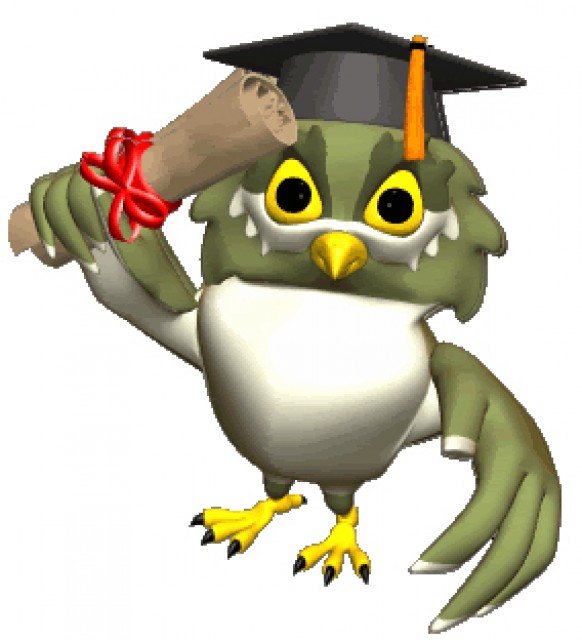 сс6    кммууу2    ш4    п5     рррр1	    ст3    ароиннмолодцыыыорфсиаййтмаинрвтаеиьтть